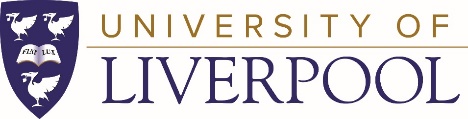 UNIVERSITY OF LIVERPOOL GRADUATE ASSOCIATION (HONG KONG) AND TUNG POSTGRADUATE SCHOLARSHIPS APPLICATION FORM (PG-ULGAHK Form)This application form is for new applicants and current recipients who wish to reapply for the scholarship. The scholarship is awarded to academically outstanding students originating from Hong Kong and mainland China who can prove academic excellence and have been admitted to pursue full time studies at the University of Liverpool.To apply for scholarship please email all of the applicable following documents to giving@liverpool.ac.uk Only include the material requested, anything additional with be disregarded. Please submit these documents saved as PDFs with your 9 digit student number as part of the file name, e.g. SupervisorLetter123456789.  Applications without this number sadly cannot be considered. The information provided in this application form may be accessible to offices, committees or persons responsible for vetting the applications. Information on unsuccessful candidates will be destroyed when no longer required.  Please note incomplete applications will not be considered.PERSONAL DETAILSPROSPECTIVE OR CURRENT POSTGRADUATE STUDY AT THE UNIVERSITY OF LIVERPOOL:EDUCATION AND QUALIFICATIONSACHIEVEMENTS AND CAREER PLANFINANCIAL POSITIONIn consideration of the award given to me by the Scholarship Fund, the applicant herby consents that the Development and Alumni Relations Team at the University have absolute right and authority to contact colleagues in the University of Liverpool for full disclosure of the applicant’s academic progress, records and conduct in the University. Signature of applicant:Date:STUDENT NUMBER (if applicable):New Applications: Current scholarship recipients: PG-ULGAHK FORM: Please ensure all sections of form are completedSUPPORTING STATEMENT: Current students in PG study will need to provide a supporting letter from their academic supervisor CERTIFICATES AND TRANSCRIPTS: Including your undergraduate degree certificate or other relevant documentsACADEMIC CVPG-ULGAHK FORM: Please ensure all sections of form are completedPROGRESS REPORT: A one-page report of your progress during this academic yearRELEVANT TRANSCRIPTSACADEMIC CV Name:NationalityHKID/Passport No.:Sex:Date/Place of birthCorrespondence address: Email:Tel:+44Mobile:Home Address:Research Subject/Title:Department:Academic Supervisor:Name of UniversityDate Results*New Applicants: please provide a statement including evidence of academic achievement, future career plan and goals and how your study will promote educational exchange and academic research respectively, between the University of Liverpool and residents of Hong Kong and mainland China. Word Limit: 500 words*Current ULGAHK Scholarship Recipients: please provide a statement about your study and achievement progress, future career plan and goals and how your study will promote educational exchange and academic research respectively, between the University of Liverpool and residents of Hong Kong and mainland China. Word Limit: 500 words.Please describe what a difference this award will make to your financial position and how you believe this scholarship will support your studies. Please also list any additional funding you are currently applying for (in at least 250 words). 